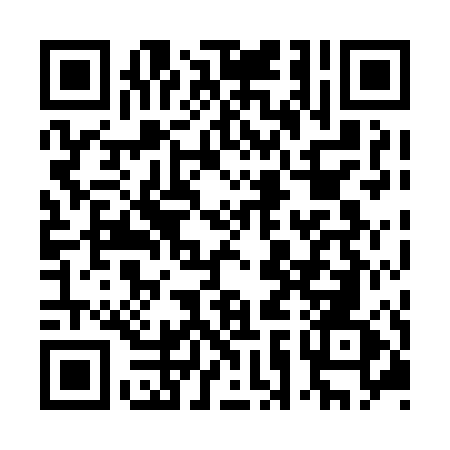 Prayer times for Antigonish Harbour, Nova Scotia, CanadaWed 1 May 2024 - Fri 31 May 2024High Latitude Method: Angle Based RulePrayer Calculation Method: Islamic Society of North AmericaAsar Calculation Method: HanafiPrayer times provided by https://www.salahtimes.comDateDayFajrSunriseDhuhrAsrMaghribIsha1Wed4:185:541:056:068:169:522Thu4:165:531:056:078:179:543Fri4:145:511:046:078:189:564Sat4:125:501:046:088:199:585Sun4:105:491:046:098:2110:006Mon4:085:471:046:108:2210:017Tue4:065:461:046:108:2310:038Wed4:045:441:046:118:2410:059Thu4:025:431:046:128:2610:0710Fri4:005:421:046:138:2710:0911Sat3:585:411:046:138:2810:1112Sun3:575:391:046:148:2910:1213Mon3:555:381:046:158:3010:1414Tue3:535:371:046:158:3210:1615Wed3:515:361:046:168:3310:1816Thu3:495:351:046:178:3410:2017Fri3:485:341:046:178:3510:2118Sat3:465:321:046:188:3610:2319Sun3:445:311:046:198:3710:2520Mon3:435:301:046:198:3910:2721Tue3:415:291:046:208:4010:2822Wed3:405:291:046:218:4110:3023Thu3:385:281:046:218:4210:3224Fri3:375:271:056:228:4310:3325Sat3:355:261:056:238:4410:3526Sun3:345:251:056:238:4510:3727Mon3:325:241:056:248:4610:3828Tue3:315:241:056:248:4710:4029Wed3:305:231:056:258:4810:4130Thu3:295:221:056:268:4910:4331Fri3:275:221:056:268:4910:44